        Краткое содержание занятий                          2-й год обучения1.Вводное занятие (2 часа)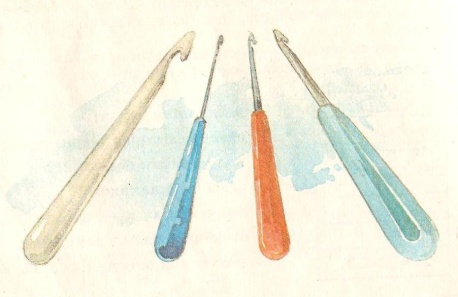 (В.Д.Симоненко «Технология 7 класс» стр.139)1.Техника безопасности2.Инструменты и материалы для вязания крючком3.Подготовка к работе материалов, бывших в употреблении4.Основные виды петельТема 2:Плотные узоры (4 часа)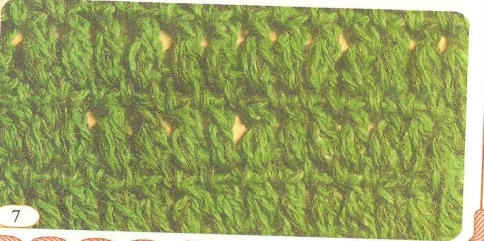 (М.Я.Балашова, Ю.П.Семенова «Лучшие узоры вязания крючком» стр.6)Цель: Познакомить детей с видами плотных узоров.Материал: Нитка, крючок.Последовательность работы: 1.Зарисовка схемы.2.Повторение условных обозначений.3.Выполнение узора.Тема 3: Ажурные узоры (2 часа)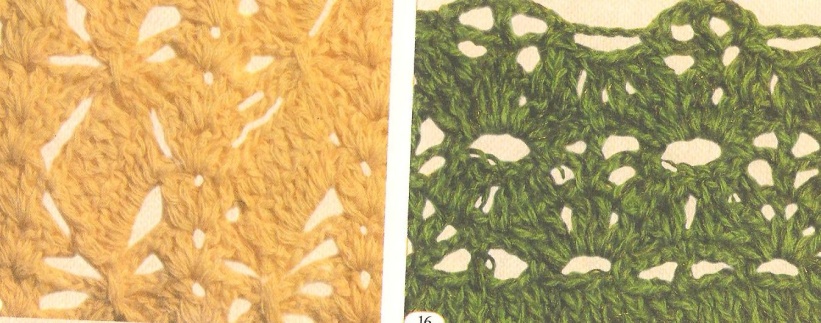 (М.Я.Балашова, Ю.П.Семенова «Лучшие узоры вязания крючком» стр.9)Цель: Познакомить детей с видами ажурных узоров.Материал: Нитки, крючок.Последовательность работы:1.Зарисовка схем.2.Повторение условных обозначений3.Выполнение узоров.Тема 4: Цветные узоры (2 часа)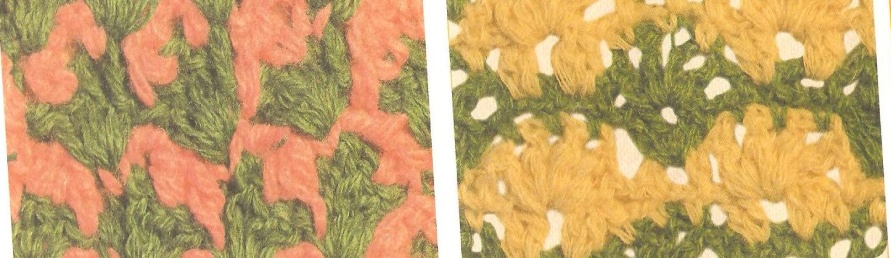 (М.Я.Балашова, Ю.П.Семенова «Лучшие узоры вязания крючком» стр.17)Цель: Познакомить детей с цветными узорами.Материал: Нитки, крючок.Последовательность работы:1.Зарисовка схемы.2.Выполнение узора.Тема 5: Шарф и шапочка (4 часа)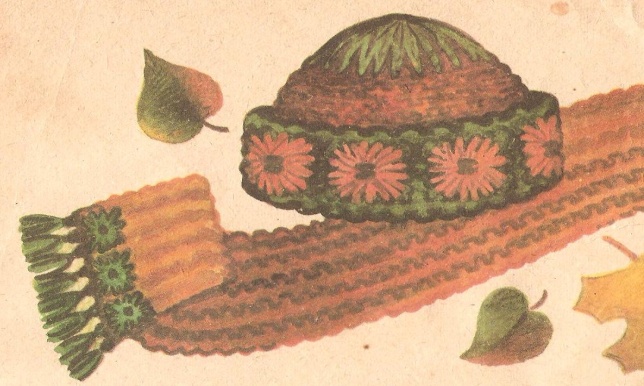 (Д.Ханашевич «Подружки – рукодельницы» стр.18)Цель: Научить детей вязать более сложные изделия.Материал: плотные нитки, крючок.Последовательность выполнения работы:1.Вязание шарфа.2.Вязание шапочки.3.Украшение шапочки.Тема 6: Цветы (4 часа)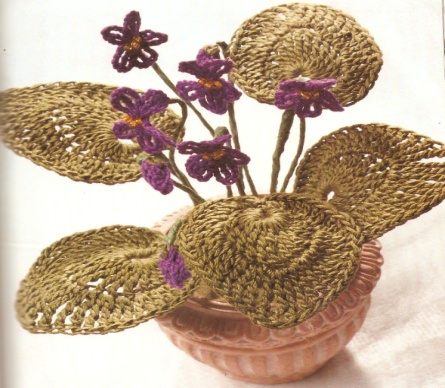 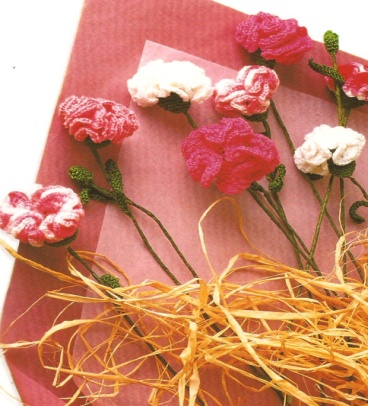 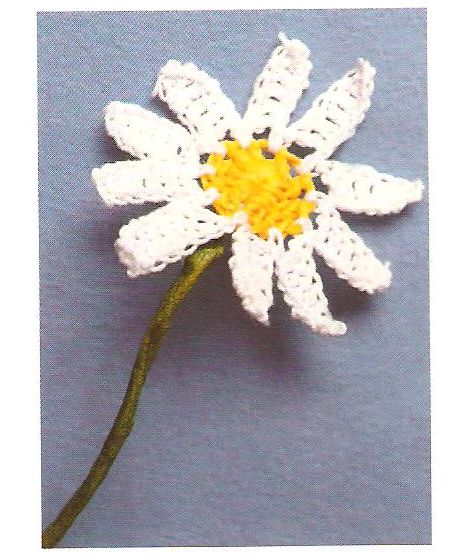 (Джина Кристанини, Вилма Страбелло «Цветы вяжем крючком» стр.14-25)Цель: Научить детей вязать цветы крючком.Материал: Цветные нитки, крючок, проволока, вата, клейкая лента зеленого цвета.Последовательность выполнения работы:1.Вязание цветка.2.Вязание листика.3.Изготавление стебля.4.Присоединение стебля к цветку.Тема 7: Коллективная работа «Фиалка» (2 часа)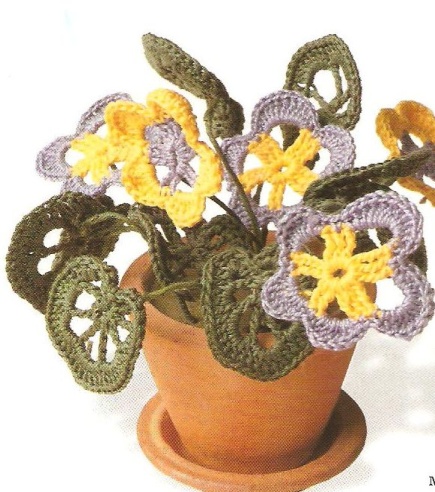 (Джина Кристанини, Вилма Страбелло «Цветы вяжем крючком» стр.62)Цель: Научить детей выполнять коллективную работу.Материал: Нитки сиреневого, желтого, зеленого цветов, крючок, проволока.Последовательность выполнения работы:1.Вязание цветка.2.Вязание листа.3.Сбор композиции.Тема 8: Технология вязания салфеток. (4 часа)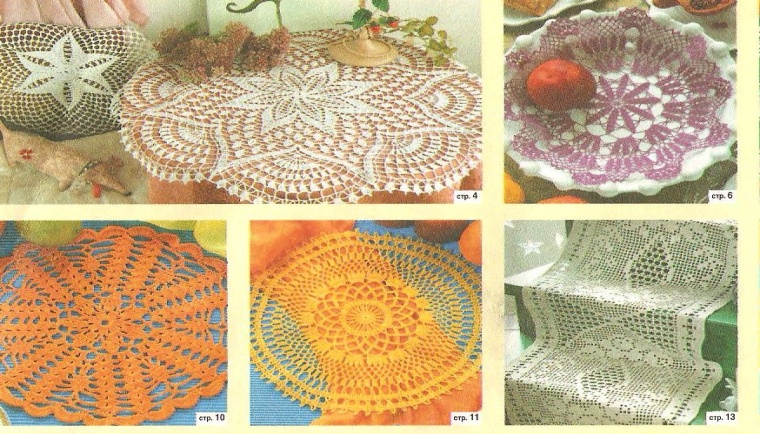 (Журнал «Валя-Валентина» №2, №4, №6/2006 год)Цель: Познакомить с техникой вязания салфетки.Материал: Крючок, нитки «Ирис»Последовательность выполнения работы:1.Выбор салфетки.2.Набор цепочки.3.Вязание по схеме.Тема 9: Коллективная работа «Лягушата на болоте» (4 часа)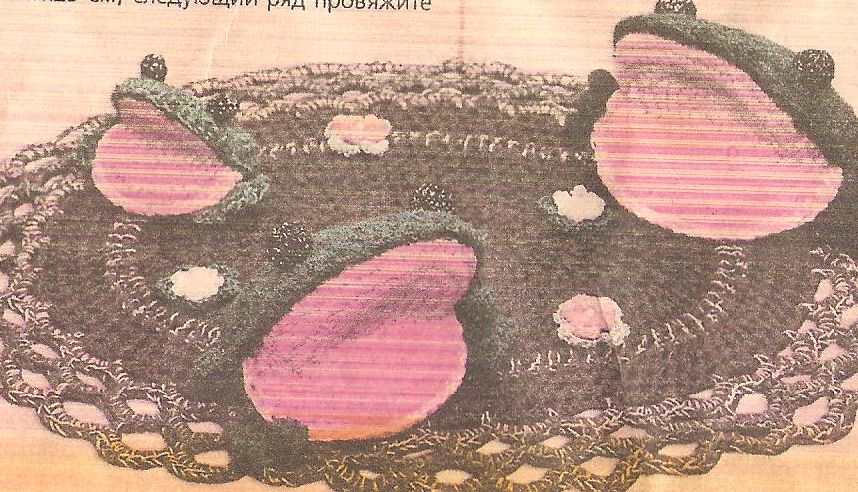 (Журнал «Сельская новь» №10, 2004 год, стр.69)Цель: Выполнить коллективную работу.Материал: Крючок, пряжа красного, желтого, зеленого цветов, поролон для набивки лягушат.Последовательность выполнения работы:1.Вязание кругов.2.Вязание лапок.3.Сбор лягушки.4.Вязание болота для лягушек.Тема 10: «Фруктовые» прихватки (2 часа)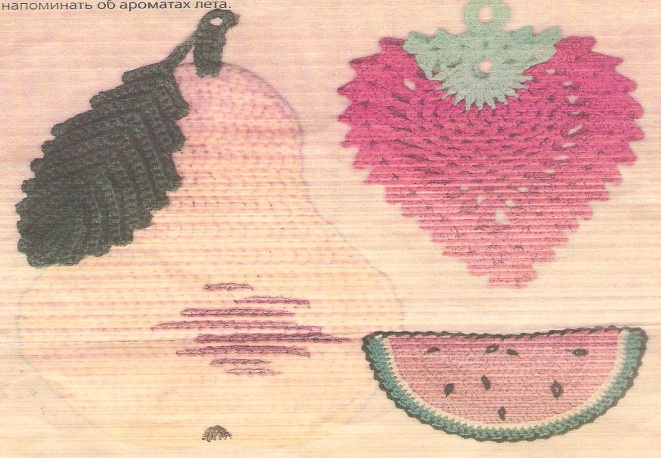 (Журнал «Сельская новь» №9, 2002 год, стр.62)Цель: Познакомить с технологией вязания прихваток.Материал: Нитки, крючок.Последовательность выполнения работы:1.Выбор прихватки.2.Вязание прихватки по схеме.Тема 11: Гриб мухомор (2 часа)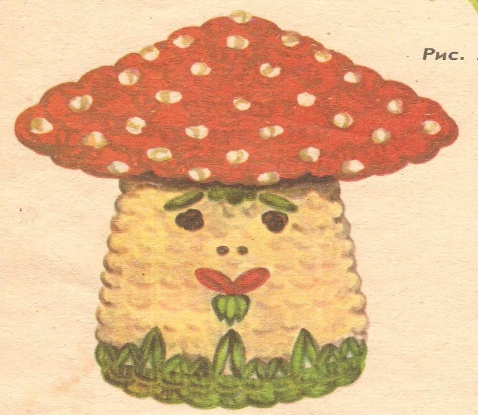 Д.Ханашевич «Подружки – рукодельницы» стр. 16)Цель: Научить детей вязать гриб.Материал: крючок, нитки, иголка с ниткой.Последовательность выполнения работы:1.Вязание из красной нитки шляпку мухомора.2.Вязание из белых ниток ножку мухомора.3.Пришивание шляпки к ножке.Тема 12: Отчетная работа (4 часа)Цель: Научить ребенка проектировать и выполнять отчетную работу.